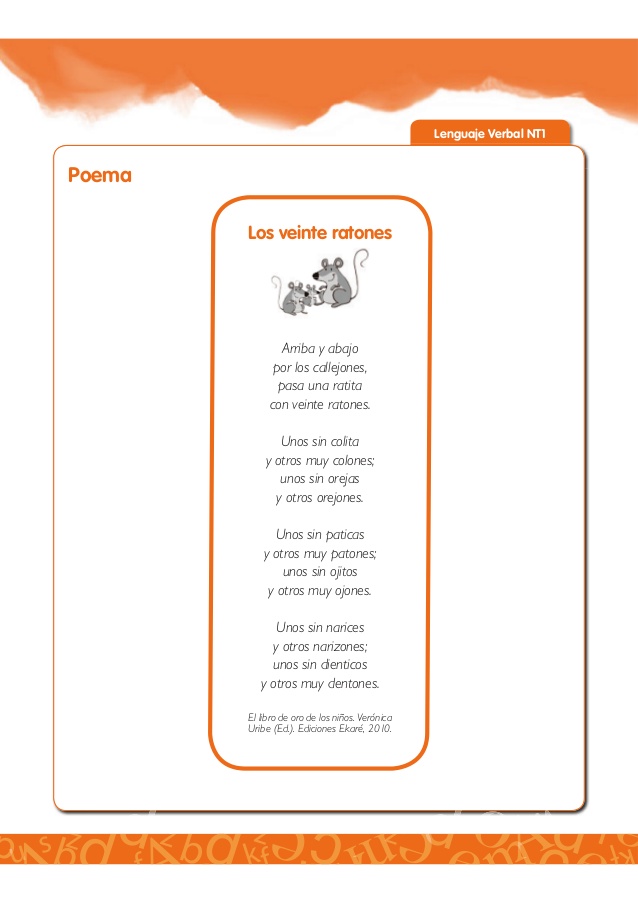 Guía Ámbito Comunicación IntegralKínder A y B Semana 9 Guía Ámbito Comunicación IntegralKínder A y B Semana 9 Guía Ámbito Comunicación IntegralKínder A y B Semana 9 Guía Ámbito Comunicación IntegralKínder A y B Semana 9 Fecha: Martes 2 de Junio del 2020Fecha: Martes 2 de Junio del 2020Fecha: Martes 2 de Junio del 2020Fecha: Martes 2 de Junio del 2020NúcleoLenguaje VerbalLenguaje VerbalLenguaje VerbalObjetivo de Aprendizaje(6) Comprender contenidos explícitos de textos literarios y no literarios, a partir de la escucha atenta, describiendo información y realizando progresivamente inferencias y predicciones.(6) Comprender contenidos explícitos de textos literarios y no literarios, a partir de la escucha atenta, describiendo información y realizando progresivamente inferencias y predicciones.(6) Comprender contenidos explícitos de textos literarios y no literarios, a partir de la escucha atenta, describiendo información y realizando progresivamente inferencias y predicciones.HabilidadComprensión.Comprensión.Comprensión.Actividad / Instrucción- Escuchar a través de un video, cuento “Caballito Azul”- Observa y pinta los personajes que más te han gustado del cuento Caballito Azul. -Escucha la pregunta y marca con una X el dibujo que corresponde.- Escuchar a través de un video, cuento “Caballito Azul”- Observa y pinta los personajes que más te han gustado del cuento Caballito Azul. -Escucha la pregunta y marca con una X el dibujo que corresponde.- Escuchar a través de un video, cuento “Caballito Azul”- Observa y pinta los personajes que más te han gustado del cuento Caballito Azul. -Escucha la pregunta y marca con una X el dibujo que corresponde.Materiales -Cuadernillo PAC leguaje N°1 (páginas 7 y 8)-Video “caballito Azul canal de YouTube -Lápices de colores.-Lápiz grafito.-Cuadernillo PAC leguaje N°1 (páginas 7 y 8)-Video “caballito Azul canal de YouTube -Lápices de colores.-Lápiz grafito.-Cuadernillo PAC leguaje N°1 (páginas 7 y 8)-Video “caballito Azul canal de YouTube -Lápices de colores.-Lápiz grafito.ContenidoComprensión de textos.Comprensión de textos.Comprensión de textos.RUTA DE APRENDIZAJEINICIODESARROLLOCIERRERUTA DE APRENDIZAJEInvite a su hijo/a a trabajar en un lugar en su casa en dónde pueda realizar la actividad de manera cómoda y que esté libre de ruidos.Cuéntele que la experiencia de Aprendizaje se llama Disfrutemos de un cuento, luego preguntar, ¿qué creen que significa disfrutar?, ¿Cómo podemos disfrutar de un cuento?Cuando haya obtenido respuestas, explíquele el significado de disfrutar.Comentar que el cuento se llama Caballito Azul, que su autor es Verónica Rossel de la Editorial Santillana y que pertenece a la serie de CUENTOS GIGANTES.Invitar a su hijo/a observar el video narrado que encontrarán en el canal de YouTube del curso (Kínder Aurora de Chile Rancagua).Al finalizar el video y de haber escuchado el cuento. Haga las siguientes preguntas: ¿Qué parte de la historia de este cuento te llamó la atención?, ¿qué fue lo que más te gustó, ¿Por qué?Una vez haya obtenido respuestas. Vuelva a preguntar: ¿Quién es el Potrillo, me lo puedes describir? ¿Qué significa primogénito?, ¿qué significa pelaje?Espere sus respuestas y luego explique su significado.Para finalizar Invite a su hijo/a a trabajar en la página 7 del cuaderno de trabajo PAC 1 lenguaje e invítelo a pintar los personajes del cuento que más les gustó.Una vez haya pintado, envíelo a recordar el cuento y el nombre de éste y haga las siguientes preguntas; ¿Cómo era Caballito azul?, ¿Quién era su amigo?, ¿Qué pensaba caballito Azul cuando supo que iría a la escuela?, ¿Qué alimentos puso su mamá en su mochila?¿De qué color era la cola de su maestra?¿Qué hizo Caballito Azul cuando se sintió feliz en la escuela?Registre las respuestas y invite a su hijo/a a trabajar en el libro en la página 8.Pregúntele ¿Qué animal era caballito azul?, ¿Adónde fue caballito azul con sus padres? Debe marcar con una X la respuesta correcta.Felicítelo/a por trabaja realizado.Guía Ámbito Comunicación IntegralKínder A y B Semana 9 Guía Ámbito Comunicación IntegralKínder A y B Semana 9 Guía Ámbito Comunicación IntegralKínder A y B Semana 9 Guía Ámbito Comunicación IntegralKínder A y B Semana 9 Fecha: Viernes 5 de Junio del 2020Fecha: Viernes 5 de Junio del 2020Fecha: Viernes 5 de Junio del 2020Fecha: Viernes 5 de Junio del 2020NúcleoLenguaje VerbalLenguaje VerbalLenguaje VerbalObjetivo de Aprendizaje(8) Representar gráficamente algunos trazos, letras, signos, palabras significativas y mensajes simples legibles, utilizando diferentes recursos y soportes en situaciones auténticas.(8) Representar gráficamente algunos trazos, letras, signos, palabras significativas y mensajes simples legibles, utilizando diferentes recursos y soportes en situaciones auténticas.(8) Representar gráficamente algunos trazos, letras, signos, palabras significativas y mensajes simples legibles, utilizando diferentes recursos y soportes en situaciones auténticas.HabilidadExpresión gráfica.Expresión gráfica.Expresión gráfica.Actividad / Instrucción- Escucha Poesía “Los veinte ratones”, Observar láminas (PPT).- Contesta preguntas relacionadas al Poema.- Une los diferentes ratones a sus alimentos.- Pinta los ratones del poema que te parecen más graciosos.- Escucha Poesía “Los veinte ratones”, Observar láminas (PPT).- Contesta preguntas relacionadas al Poema.- Une los diferentes ratones a sus alimentos.- Pinta los ratones del poema que te parecen más graciosos.- Escucha Poesía “Los veinte ratones”, Observar láminas (PPT).- Contesta preguntas relacionadas al Poema.- Une los diferentes ratones a sus alimentos.- Pinta los ratones del poema que te parecen más graciosos.Materiales -Cuadernillo PAC leguaje N°1 (páginas 9 y 10)-PPT con poema y láminas ratones. -Lápices de colores.-Lápiz grafito y goma.-Cuadernillo PAC leguaje N°1 (páginas 9 y 10)-PPT con poema y láminas ratones. -Lápices de colores.-Lápiz grafito y goma.-Cuadernillo PAC leguaje N°1 (páginas 9 y 10)-PPT con poema y láminas ratones. -Lápices de colores.-Lápiz grafito y goma.ContenidoGrafomotricidad. Grafomotricidad. Grafomotricidad. RUTA DE APRENDIZAJEINICIODESARROLLOCIERRERUTA DE APRENDIZAJEInvite a su hijo/a a trabajar en un lugar en su casa en dónde pueda realizar la actividad de manera cómoda y que esté libre de ruidos.Para comenzar la actividad, pregunte a su hijo/a. ¿sabes que es un poema?, cuando tenga respuesta, muéstrele el poema " y explique que este poema es una compilación de diversos cuentos y poesías tradicionales, y que estos textos no tienen un autor conocido porque son cuentos y poemas de origen popular (anónimo)que se han trasmitido de generación en generación. A continuación, muéstrele la poesía “los veinte ratones” que se encuentra bajo ésta guía o también se puede apoyar del PPT.Muéstrele que las estrofas están separadas por un punto aparte, que los versos son cortos y que hay palabras que terminan iguales.Léale la poseía entera y muéstrele las fotos que aparecen en el PPT.Luego busquen en el libro (PAC1 lenguaje) página 9 e invite a su hijo/a a observar y pregunte ¿qué crees que debes hacer aquí? Cuando responda explique que debe dibujar primero con el dedo, luego con el lápiz, el camino a su alimento, siguiendo la línea punteada.Cuando termine de hacer las líneas, pregunte ¿te costó mucho seguir las líneas con el lápiz?Para finalizar, lea nuevamente el poema dando énfasis a las palabras que riman, por ejemplo: Colones – Orejones.Motive a su hijo/a que identifique las palabras que riman mientras usted lee el poema. Luego identifiquen las características corporales de los ratones.Una vez realizado, busque en la página 10 del libro PAC 1 lenguaje, a que pinte los ratones que más le parecen graciosos. Una vez pintados, pídale a su hijo/a que le indique cuales le parecen graciosos y pregunte ¿por qué te parece gracioso?Felicítelo/a por trabaja realizado.